Oppfølging av arbeidsmiljøundersøkelsen
- prosess ved bruk av kafémetoden (Halv dag +) 
Denne manualen gir en detaljert beskrivelse av hvordan man kan gjennomføre en oppfølgingsprosess på større enheter over en halv dag (ca 5 timer). Det er mulig å redusere tiden eksempelvis ved å ha kortere lunsj. Man kan også forlenge prosessen ved å legge til flere gruppeoppgaver og bruke mer tid avslutningsvis til for eksempel å utarbeide handlingsplaner til tiltakene man har besluttet på de ulike områdene. Det er laget alternative lysark til «gruppeprosess-delen» av ARK resultatpresentasjonen dersom man vil bruke World Café metoden som beskrives i denne manualen.Kafeverter samler innspill fra gruppebordene i hver soneSeminaret kan deles opp i to soner eller flere dersom man er mange deltagere. 
I dette eksemplet er det 80 deltagere og 
8 personer rundt hvert bord. Deltakerne er inndelt i to soner; én rød og én blå med fem bord i hver sone (bordene kan evnt. nummeres 1-5, 6-10 slik at bordsettingen blir entydig). 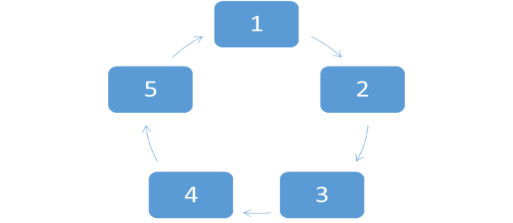 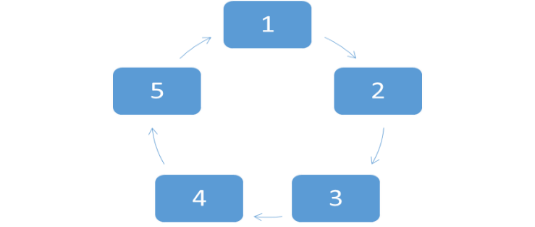 Hvert bord har en «kafévert» som har fått tildelt ett av de 5 tematiske områdene i arbeidsmiljøundersøkelsen. Vertens oppgave er å presentere sitt tildelte tematiske område og sørge for å sammenfatte/notere ned de forslag som kommer fram i diskusjonene på oppgave 1a+b og oppgave 2 a+b. 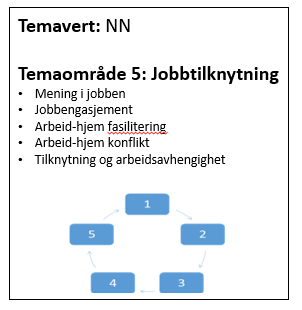 Gruppemedlemmene holder seg ved sitt bord, mens verten går fra bord til bord for å få innspill fra alle grupper først på oppgave 1a (områder å bevare/forbedre) og deretter en tilsvarende runde på oppgave 2a (tiltak). Oppgave 1b og 2b handler om prioritering og gjøres av de som sitter ved temaverten sitt startbord. Verten har ansvar for å skrive det gruppen kommer fram til på flipovers som henges opp på veggen. Tenk gjennom bordsettingen i forhold til hva dere ønsker å oppnå med gruppeprosessen og hvordan man best får kabalen til å gå opp med antallet deltakere. På store institutt har man med hell delt inn sonene etter stillingsgruppe for å skape forståelse for ulike gruppers arbeidssituasjon. Man kan også dele inn etter faggruppe hvis gruppen vil ha en viktig funksjon i oppfølgingen. Det kan være fri bordsetting eller bordsetting ut fra andre hensyn. Det bør ikke være mer enn 6-8 personer på hvert bord. Gruppeprosessen er organisert rundt fem tematiske områderGruppeprosessen er organisert rundt de fem tematiske områdene i arbeidsmiljøundersøkelsen. Hensikten er å skape felles bevissthet om tema som erfaringsmessig har stor betydning for at ansatte skal ha et godt arbeidsmiljø og kunne gjøre en god jobb. Arbeidsmiljøundersøkelsen omfatter 4-7 tema på hvert tematiske område, men det vil også være relevant å trekke inn andre forhold som er viktige for enhetens arbeidsmiljø og virksomhet – eksempelvis knyttet til kulturelle og strukturelle forhold, organisering av arbeid, kommunikasjon og fysiske omgivelser. Generelt anbefales det å fokuser på tiltak som dere kan gjøre noe med og/eller der dere gjennom innspill kan bidra til løsningene.De fem tematiske områdene er:Ressurser i den enkeltes oppgaveutførelse (individuelle ressurser)Dette omhandler områder som autonomi, selvstendighet, myndiggjørende ledelse, støtte fra nærmeste leder og kompetanseutviklingRessurser i kollegafellesskapetSamarbeid med andre kolleger, fellesskap mellom kolleger, romslighet og sosialt ansvar, samt sosialt klimaRessurser i den organisatoriske enhetenDette omhandler målklarhet, forbedringskultur, ressurser til undervisning og forskning, rettferdig nærmeste leder, ledelse og tillit, samt ledelse og pålitelighet både på egen og overliggende enhetJobbkrav i den enkeltes arbeidssituasjonIllegitime arbeidsoppgaver, dysfunksjonell støtte, konflikter, rollekonflikter og tidspressTilknytning til jobbenMening i jobben, jobbengasjement, arbeid-hjem fasilitering, arbeid-hjem konflikt, tilknytning og arbeidsavhengighetHensikten med oppgave 1 er at gruppen på hvert tematiske område skal finne områder ved arbeidsmiljøet som er positive og som de vil beholde, samt finne områder som kan forbedre arbeidsmiljøet. I oppgave 2 skal gruppen utvikle tiltak både til bevaringsområdene og til forbedringsområdene. Verten tar med seg sitt tema fra bord til bord slik at alle gruppene gis mulighet til å drøfte alle de ulike temaene i oppgave 1 og å foreslå tiltak i oppgave 2. Prioritering gjøres av den gruppen som var startbord for det tematiske området.Forslag til regi av dagen MÅL FOR DAGEN, KOMPETANSEHEVING OG RESULTATPRESENTASJON – kl: 08.00-08.50 (50 min.)
Bruk standard ARK resultatpresentasjon til innledning fra leder og resultatpresentasjon.PAUSE: kl 08.50-09.00 (10 min)I fortsettelsen bruker dere de alternative lysarkene for prosessdelen med World Café metoden.OPPGAVE 1a – kl 09:00 – 09:40 (40 min)Hva synes du fungerer godt innen dette området?Hva kan forbedres/utvikles innen dette området? Spesifisering: 15 min: Verten starter ved eget bord diskuterer tildelte tematiske område (oppg 1a).1 min til å finne nytt bord (signal om bytte ved å bruke for eksempel klokke eller fløyte)5 min ved neste bord (vert gjengir kort de forutgående diskusjonene, og spør gruppa om oppg 1a).1 min til å finne nytt bord (signal om bytte ved å bruke for eksempel klokke eller fløyte)5 min ved neste bord (vert gjengir kort de forutgående diskusjonene, og spør gruppa om oppg 1a).1 min til å finne nytt bord (signal om bytte ved å bruke for eksempel klokke eller fløyte)5 min ved neste bord (vert gjengir kort de forutgående diskusjonene, og spør gruppa om oppg 1a). 1 min til å finne nytt bord (signal om bytte ved å bruke for eksempel klokke eller fløyte)5 min ved neste bord (vert gjengir kort de forutgående diskusjonene, og spør gruppa om oppg 1a).1 min for verten til å gå tilbake til sitt bord.OPPGAVE 1b – kl 09:40 – 10:10  (30 min)(skal besvares når verten er tilbake til «sitt» bord):Gruppen skal prioritere 3 punkter (om mulig) som fungerer godt og som de ønsker å beholde, skrives på flip-over (bruk øverste halvdel av arket).Gruppen skal prioritere 3 punkter (om mulig) for forbedring av arbeidsmiljøet, skrives på flip-over (bruk øverste halvdel av arket).PAUSE: kl 10:10-10.25 (15 min)OPPGAVE 2A: 10.25-11.05  (40 min)Hvilke tiltak kan bidra til å bevare det som fungerer godt innen dette området?Hvilke tiltak kan bidra til å forbedre/utvikle dette området?Spesifisering: 15 min: Verten starter ved eget bord diskuterer tiltak som hører til tildelte tematiske område (oppg 2a).1 min til å finne nytt bord (signal om bytte ved å bruke for eksempel klokke eller fløyte)5 min ved neste bord (vert gjengir kort de forutgående diskusjonene, og spør gruppa om oppg 2a).1 min til å finne nytt bord (signal om bytte ved å bruke for eksempel klokke eller fløyte)5 min ved neste bord (vert gjengir kort de forutgående diskusjonene, og spør gruppa om oppg 2a).1 min til å finne nytt bord (signal om bytte ved å bruke for eksempel klokke eller fløyte)5 min ved neste bord (vert gjengir kort de forutgående diskusjonene, og spør gruppa om oppg 2a).1 min til å finne nytt bord (signal om bytte ved å bruke for eksempel klokke eller fløyte)5 min ved neste bord (vert gjengir kort de forutgående diskusjonene, og spør gruppa om oppg 2a).1 min for verten til å gå tilbake til sitt bord.OPPGAVE 2b: 11.05-11.35 (30 min)Gruppen skal prioritere 3 tiltak (om mulig) som bidrar til å opprettholde det som fungerer godt og som de ønsker å beholde, skrives på flip-over (del to av arket).Gruppen skal prioritere 3 tiltak (om mulig) som bidrar til forbedring av arbeidsmiljøet, skrives på flip-over (del to av arket).MINGLING: 11.35-11.55 (20 min)Alle deltagerne går rundt og ser på hva de andre gruppene har prioritert. Først sin egen sone, så de andre sonene.AVSLUTTNING: 11:55-12:10 (10 MIN)(Her kan man evt. velge å bruke mer tid dersom man ønsker å strekke ut dagen noe)Leder oppsummerer dagen, sier konkret hva neste oppfølging av tiltakene blir og takker for deltagelsen.Lunsj: 12.15-13.15 (1 time)(Lunsj kan man velge å ta litt tidligere i programmet også, for eksempel etter oppgave 2a).Jeg tror ikke dette hører med i manualen (kristin)Kl 08:30	Velkommen og presentasjon av ARK-undersøkelsen og resultater – lederKl 09:15	PauseKl 09:30	Presentasjon av gruppeoppgavene Kl 09:00	Gruppeoppgave 1 – første gruppeKl 09:20	Verten går til neste gruppe – Gruppeoppgave 1 Kl 09:35	Verten går til neste gruppe – Gruppeoppgave 1Kl 09:50	PauseKl 10:00	Verten går til neste gruppe – Gruppeoppgave 1Kl 10:15	Verten går til neste gruppe – Gruppeoppgave 1Kl 10:30	Verten går tilbake til sin første gruppe - nå starter oppgave 2Når verten er tilbake til sitt «startbord» alle innkomne forslag presenteres og gruppens skal deretter sammenfattes i 3 positive punkter som gruppen ønsker å beholde og 3 tiltak for å bedre arbeidsmiljøet. Verten har ansvar for å skrive det gruppen kommer fram til på flipovers som henges opp på veggen. Til sammen vil det da være 5 flipovers med positive punkter som ønskes behold og 5 flipovers med tiltak for å bedre arbeidsmiljøet. Gruppemedlemmene på bord 1-5 stemmer ved å bruke grønne klistremerker (utdeles) for punkter de ønsker å beholde og røde klistremerker for tiltak for forbedring. 